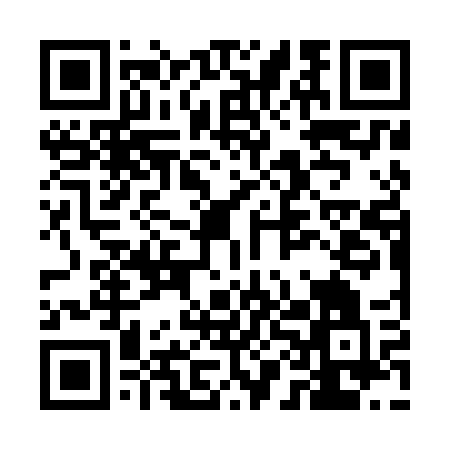 Ramadan times for Jadwichna, PolandMon 11 Mar 2024 - Wed 10 Apr 2024High Latitude Method: Angle Based RulePrayer Calculation Method: Muslim World LeagueAsar Calculation Method: HanafiPrayer times provided by https://www.salahtimes.comDateDayFajrSuhurSunriseDhuhrAsrIftarMaghribIsha11Mon4:154:156:0811:553:485:435:437:2912Tue4:134:136:0511:553:495:455:457:3113Wed4:104:106:0311:543:505:475:477:3314Thu4:084:086:0111:543:525:495:497:3515Fri4:054:055:5811:543:535:505:507:3716Sat4:034:035:5611:543:555:525:527:3917Sun4:004:005:5411:533:565:545:547:4018Mon3:583:585:5211:533:575:555:557:4219Tue3:553:555:4911:533:595:575:577:4420Wed3:533:535:4711:524:005:595:597:4621Thu3:503:505:4511:524:026:016:017:4822Fri3:473:475:4211:524:036:026:027:5023Sat3:453:455:4011:524:046:046:047:5224Sun3:423:425:3811:514:066:066:067:5425Mon3:393:395:3511:514:076:076:077:5726Tue3:373:375:3311:514:086:096:097:5927Wed3:343:345:3111:504:096:116:118:0128Thu3:313:315:2911:504:116:126:128:0329Fri3:283:285:2611:504:126:146:148:0530Sat3:263:265:2411:494:136:166:168:0731Sun4:234:236:2212:495:157:187:189:091Mon4:204:206:1912:495:167:197:199:112Tue4:174:176:1712:495:177:217:219:143Wed4:144:146:1512:485:187:237:239:164Thu4:114:116:1312:485:197:247:249:185Fri4:084:086:1012:485:217:267:269:206Sat4:054:056:0812:475:227:287:289:237Sun4:024:026:0612:475:237:297:299:258Mon3:593:596:0412:475:247:317:319:279Tue3:563:566:0112:475:257:337:339:3010Wed3:533:535:5912:465:277:347:349:32